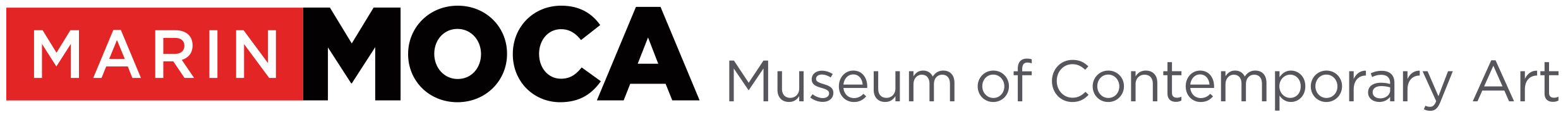 Program and Events Manager Job DescriptionMarinMOCA, currently celebrating its 35th year, is located at 500 Palm Drive in Hamilton. The Museum is in the officers’ headquarters of the former Hamilton Air Force base, a beautiful campus with 1930’s Spanish architecture. MarinMOCA operates a 3-room gallery, 58 artist studios, an adult education program teaching 200 studio art classes annually, a public school enrichment program for every 4th grader in Novato, a Museum Store, outreach programs for at risk youth, and over 15 exceptional art exhibitions annually. MarinMOCA has been voted “Best Museum in Marin” for three years running.Job DescriptionThe goal of the Program and Events Manager is to increase MarinMOCA’s service to the community through education and outreach programs.The role requires approximately 12 hours a week. One of these days will be at the Museum and one day can be working from home. About 30% of the hours will be spent supervising events that occur in the early evening and/or on weekends. The Program and Events manager will:Manage Young Artist membership program, including program design, recruitment and eventsPlan and supervise outdoor reception(s) which occur on Saturday evenings in the summer/fallLiaison with our corporate sponsors for the purpose of planning evening client receptions at the museum (2-3x year)Plan and coordinate programs which attract and serve young professionals Plan and coordinate programs which attract and serve families with childrenRequired Experience:Minimum of two years of project management experience involving volunteers. A track record of ideation and success in implementing new programs.Recent experience managing educational programs for children or adults.Ability to set and manage a budget.Excellent communication skills and a track record of supervising people.Work experience in the non-profit sector, especially with museums, is a plus.Knowledge of contemporary art is helpful.Good physical shape, as the role involves setting up tables and chairs.CompensationCompensation is negotiable and will be paid on an hourly basis. No benefits are included, unfortunately. To applySend a cover letter and resume to Executive Director, Nancy Rehkopf, at nancy@marinmoca.org.Thank you!